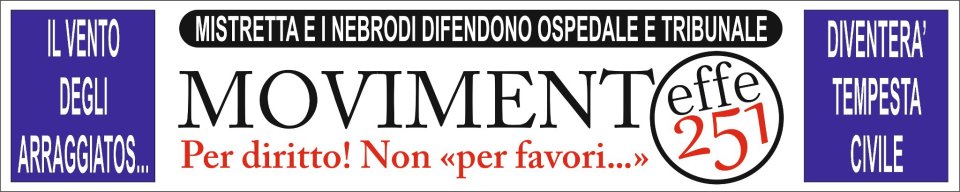 Il “Movimento Effe 251” di Mistretta esprime alla mamma, al papà, ai familiari del “bambino non nato”e al sindaco di Lipari profonda e dolorosa solidarietà.La battaglia per la difesa dei Punti nascita in Sicilia deve diventare unitaria onde evitare nuovi delitti contro la vita nascente.QUESTO NON DOVEVA ACCADEREQuando nasce un bimbo è festa in tutto il mondo,anche quando muore un bimbo è lutto in tutto il mondo In questa triste vicenda della chiusura dei Punti nascita “minori”, prima o poi, ci doveva scappare il morto. La tragedia era nell'aria da tempo. Dietro l’angolo. Esattamente da quando l'assessore Massimo Russo ha firmato il Decreto del 5 gennaio 2012. Solo il tragico destino ha voluto che la povera vittima fosse di Lipari, e poco importa che questa morte si sia consumata tra le mura di un martoriato ospedale isolano, piuttosto che a bordo di un super-tecnologico elicottero. Un bimbo è morto. Non per “malasanità”, legata a un tragico errore umano, ma a causa di una politica sanitaria ammalata da troppo tecnicismo, cieca e sorda alle istanze di territori marginali ed emarginati, quali sono le Eolie, i Nebrodi o le Madonie. In queste zone, per raggiungere il Punto nascite più vicino bisogna percorrere un centinaio di chilometri su strade disagiate o navigare per diverse miglia, prima di raggiungere l'ospedale cosiddetto “sicuro”, dove la sicurezza è garantita esclusivamente dai numeri dettati da quella stessa politica sanitaria malata che eccelle in ragioneria, ma è decisamente scadente in geografia. Per questo, e per mille altri motivi, il bimbo morto a Lipari è anche un bimbo morto a Mistretta, a Nicosia, a Petralia e a Bronte. È vero che quando nasce un bimbo è festa in tutto il mondo, ma è altrettanto vero che quando muore un bimbo è lutto in tutto il mondo. Il “Movimento Effe 251”, che lotta per la difesa del Punto nascite presso l’ospedale “Santissimo Salvatore” di Mistretta, afferma che qualora il decesso del bimbo fosse da addebitare a disfunzioni strutturali si tratterebbe di un vero e proprio delitto politico, con esecutori, mandanti e complici. La classe politica è chiamata a un severo esame di coscienza; e non solamente quella che ha proposto, avallato e reso possibile che si arrivasse a questo, ma anche quella che non ha proposto, non ha avallato e ha semplicemente e passivamente accettato che si arrivasse a questa tragedia, restando silenziosa e senza manifestare il proprio dissenso nei riguardi di una riforma sanitaria oggettivamente iniqua.Ci sono tanti modi di “uccidere”. In Sicilia, si muore anche così... Venerdì 9 marzo 2012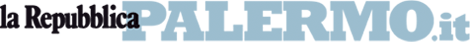 Lipari/L'ospedale non può curarla, perde il bambino all'ottavo meseLa donna ha subìto il distacco della placenta. L'ospedale dell'isola non era attrezzatoIl piccolo è morto, lei è stata salvata dall'elisoccorsoLa Procura di Barcellona Pozzo di Gotto avvia un'inchiesta Ha perso il bimbo che aveva in grembo all'ottavo mese. La donna, 29 anni, a causa del distacco della placenta, è stata trasportata con l'elisoccorso del 118 da Lipari all'ospedale "Papardo" di Messina, ma non c'è stato nulla da fare per il feto, il cui battito cardiaco sarebbe cessato poco dopo che i sanitari dell'isola avevano soccorso la donna, che adesso è fuori pericolo. Il trasferimento -dicono i sanitari- si è reso necessario perché per la particolare patologia la donna non poteva essere assistita nel nosocomio di Lipari. I carabinieri, su mandato della procura di Barcellona Pozzo di Gotto (Messina) hanno chiesto all'ospedale Papardo copia della cartella clinica della donna. L'indagine dovrà accertare se il feto era già morto quando la donna è giunta in ospedale. Dovranno essere accertati i tempi di arrivo dell'elisoccorso dalla richiesta.  Lipari è uno dei comuni in cui è stato soppresso il Punto nascita, dopo il nuovo Piano sanitario e la morte del feto ha rinfocolato le polemiche mai assopite e rilanciate periodicamente da cittadini e amministratori delle Eolie. Il sindaco dell'isola, Mariano Bruno, in una lettera al Governo nazionale chiede che sia fatta un'indagine sull'accaduto e intervenga l'assessore regionale alla Salute, Massimo Russo. "E' un evento gravissimo -dice- la cui causa potrebbe essere nel mancato intervento assistenziale, ascrivibile al cattivo funzionamento delle apparecchiature sanitarie, e nel ritardo dell'elicottero. Nonostante le reiterate richieste, a Lipari -conclude- non è stato ripristinato il Punto nascita. La gravità del caso impone che siano valutati i diritti costituzionalmente garantiti a tutela della persona e della vita". Anche l'Azienda Sanitaria provinciale di Messina ha avviato un'indagine amministrativa.IL MOVIMENTO EFFE 251 DI MISTRETTALunedì, 12 Marzo 2012NOTA DELL'ASP 5 MESSINA In relazione all’evento avvenuto nel tardo pomeriggio di giovedì 8 marzo presso l’Ospedale di Lipari, l’Azienda Sanitaria Provinciale di Messina ritiene di dover sottolineare come si è riusciti a salvare la vita della signora G.V. attraverso la mobilitazione del sistema sanitario con trasporto in eliambulanza all’Ospedale Papardo di Messina. La signora G.V., alla ...trentaduesima settimana di gravidanza, si presenta al Pronto soccorso dell’Ospedale di Lipari alle 18,20, accusando forti dolori al fianco destro. Visitata dai medici ginecologi di turno, viene sottoposta a esame ecografico per il controllo del battito fetale che evidenzia una “marcata bradicardia fetale” e “piccola lacuna placentare”. Durante la valutazione del caso circa la possibilità di intervento chirurgico per taglio cesareo (intervento da eseguire in anestesia spinale, stante la momentanea indisponibilità degli strumenti anestesiologici della sala operatoria), viene ricontrollato il battito fetale e si constata la morte endouterina del feto, e quindi, si chiede l’intervento del 118 per il trasporto dal P.O. di Lipari al P.O. di Patti. A seguito del decesso del feto, vengono dunque effettuate le cure del caso alla paziente, in attesa dell’elicottero per il necessario trasferimento ad altro Presidio ospedaliero dotato di rianimazione e Servizio Immuno-Trasfusionale, stante la possibile evoluzione in coagulazione intravasale disseminata (CID) per la paziente. Il doloroso evento della morte di un feto – sostiene l’ASP Messina – riporta a considerare la necessità di garantire condizioni di assoluta sicurezza per le donne e per il bambino nei centri individuati come Punti Nascita al di là delle battaglie di bandiera che persone non addentro alle complessità delle procedure sanitarie conducono a rischio, a volte, della stessa sopravvivenza. È noto a tutti, infatti, come un evento naturale come il parto fisiologico possa trasformarsi in pochi attimi in evento sanitario critico. Proprio per garantire adeguata e dovuta assistenza, i Punti Nascita sono stati individuati in strutture ospedaliere dotate di particolari servizi quali la rianimazione, il servizio immuno-trasfusionale, il servizio di terapia intensiva neonatale. La presenza, infatti, ben due medici ginecologi e di un anestesista, per come nel caso di specie, di turno e presenti a Lipari nel momento dell’evento, non può consentire quella giusta sicurezza che deve essere garantita ai pazienti. Un presidio con soli 26 posti letto, di cui 12 di area medica, 10 di area chirurgica e 4 di MCAU, non può avere, come non ha, tutti i servizi che in modo strumentale vengono invocati per finalità non attinenti all’organizzazione sanitaria. È già stata avviata un’indagine amministrativa per l’accertamento di eventuali anomalie e/o criticità che a prima vista non sembrano riscontrarsi."Con un elicottero a Lipari forse..." Uifamulti - specializzatimperchéa cura di Sebastiano Lo Iacono per mistrettanews 12 Marzo 2012